TEANECK HIGH SCHOOL FRESHMAN ORIENTATION					Name:Using Social Media for Positive Change							Date: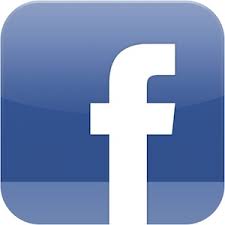 Design a Fair Trade THS Facebook AvatarFor this activity, you may use any medium: pencil or ink drawing, paint, photograph, etc…  Please complete your camera-ready version in the space provided below.  Your original avatar should be representative of Teaneck High School’s commitment to becoming a Fair Trade High School.  Student submissions may be featured on the Fair Trade THS facebook page.  Look at the example below.  Identify two ways it is effective.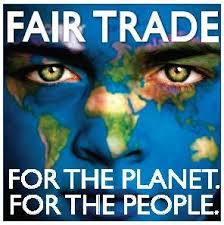 Try to incorporate those tools/methods into your own avatar.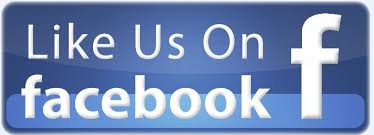 www.facebook.com/FairTradeTHS